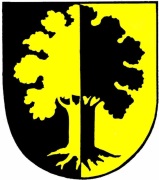 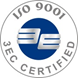 ŽÁDOSTo poskytnutí individuální dotace z rozpočtu města DubíŽadatel:Čestné prohlášení:Žadatel prohlašuje, že výše uvedené údaje jsou pravdivé a úplné, že nezatajuje žádné okolnosti, které by měly vliv na posouzení žádosti. Žadatel dále prohlašuje, že nemá neuhrazené splatné závazky vůči MěÚ Dubí a vůči jím zřízeným či založeným organizacím, vůči státnímu rozpočtu, finančnímu úřadu, zdravotním pojišťovnám, České správě sociálního zabezpečení a dále prohlašuje, že není v likvidaci a vůči jeho majetku neprobíhá insolvenční řízení.Datum vyhotovení žádosti: ………………………….Podpis osoby zastupující žadatele (statutárního zástupce ), případně razítko žadatele:Podpis osoby zpracující žádost:Řádně vyplněnou žádost zašlete na adresu či předejte osobně na:podatelně MěÚ Dubí, Ruská 264/128, 417 01 Dubí 1Rok poskytnutí a využití dotace:Název (popř. jméno a příjmení u fyzické osoby):Sídlo (adresa bydliště u fyzické soby):Kontaktní adresa pro doručování:Právní forma žadatele a zastupující orgán:Je-li žadatel právnickou osobou, pak doplnit identifikaci: 1. Osob zastupujících právnickou osobu s uvedením právního důvodu zastoupení2. osob s podílem v této právnické osobě3. osob, v nichž má přímý podíl, a výši tohoto podíluIČ/DIČ (popř. datum narození u fyzické osoby): Bankovní spojení žadatele včetně názvu bank. ústavu:Telefon:E- mail:Kontaktní osoba (zpracovatel žádosti):Telefon /e-mail na kontaktní osobu:Účel použití požadované dotace: Požadovaná částka dotace:     ..................................   Kč Celkové náklady: ………………… KčPoužití vlastních zdrojů:  …………………… KčPoužití ostatních zdrojů: …………………. KčStručné odůvodnění žádosti: